ФОНД «НАЦИОНАЛЬНЫЙ НЕГОСУДАРСТВЕННЫЙРЕГУЛЯТОР  БУХГАЛТЕРСКОГО  УЧЕТА«БУХГАЛТЕРСКИЙ МЕТОДОЛОГИЧЕСКИЙ ЦЕНТР»(ФОНД «НРБУ «БМЦ»)ПРОТОКОЛЗАСЕДАНИЯ №10 КОМИТЕТА ПО РЕКОМЕНДАЦИЯМ2019-11-25ПРИСУТСТВОВАЛИ НА ЗАСЕДАНИИв т.ч. участие по ВКС :ПОВЕСТКА ЗАСЕДАНИЯ1. Рекомендация Р-Х/2019 - КпР «Резерв сомнительных долгов»;2. Утверждение итоговой редакции Информационного письма ИП-01/2019-КпР "Регулирующие документы";3. Рекомендация Р-Х/2019 - КпР «Переход на новую редакцию ПБУ 18 с 2020 года»;4. Рекомендация Р-Х/2019 - КпР «Регистр учета временных разниц».РЕШЕНИЯПо вопросу 1 решили: Одобрить подходы, предложенные в проекте рекомендации «Резерв сомнительных долгов». Продолжить работу над проектом в редакции Приложения №1 к настоящему Протоколу, акцентируя внимание на более полной имплементации подходов, заложенных в IFRS 9.За - 21Против - 0Воздержалось – 5По вопросу 2: На голосование был вынесен вопрос: «Утвердить ли итоговую редакцию Информационного письма ИП-01/2019-КпР «Регулирующие документы».Итоги голосования:За - 6Против - 5Воздержалось - 12На основании голосования по вопросу 2 решили: Продолжить работу над проектом Информационного письма ИП-01/2019-КпР «Регулирующие документы».По вопросу 3 решили: Продолжить работу над проектом Рекомендация «Переход на новый порядок учета налога на прибыль с 2020 года» в редакции Приложения №2 к настоящему Протоколу.По вопросу 4 решили: Рассмотрение проекта Рекомендации «Регистр учета временных разниц» перенести на следующее заседание КпР в редакции Приложения №3 к настоящему Протоколу.ПРИЛОЖЕНИЯ- Приложение №1. Рекомендация Р-Х/2019 - КпР «Резерв сомнительных долгов»;- Приложение №2. Информационное письмо ИП-01/2019-КпР "Регулирующие документы";- Приложение №3. Рекомендация Р-Х/2019 - КпР «Переход на новый порядок учета налога на прибыль с 2020 года»;- Приложение №4. Рекомендация Р-Х/2019 - КпР «Регистр учета временных разниц»Председательствующий		О.А. Сухарева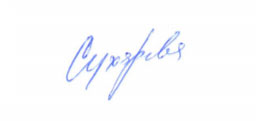 Секретарь		С.А. Смирнова 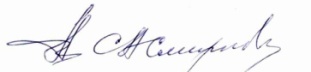 Дата проведения заседания25 ноября 2019 годаМесто проведения заседанияМосква, 
ул. Садовая-Самотечная, д.7, стр.1, оф.1Время проведения заседания15.00 – 18.00 мскФорма заседанияочнаяПредседательствующий на заседанииСухарева Оксана АлександровнаСекретарь заседанияСмирнова Светлана АнатольевнаЛицо, ответственное за подсчет голосовСмирнова Светлана Анатольевна№ОРГАНИЗАЦИЯПРЕДСТАВИТЕЛЬ1Фонд «НРБУ «БМЦ»Сухарева Оксана Александровна2АО «НПО Энергомаш»Афанасьева Елена Дмитриевна3ПАО «Татнефть»Басалаева Марина Анатольевна4ПАО "Газпром нефть"Белоус Юрий Борисович5Финансовый университет при Правительстве РФ Московский финансовый колледжБурмистрова Ольга Владимировна6ПАО "НК "Роснефть"Владиславов Георги Пантелеев7АО «НПО Энергомаш»Власова Елена Андреевна8Фонд «НРБУ «БМЦ»Гладышева Юлия Петровна9АО «РСК «МиГ»Гольцова Ирина Владимировна10АО «РСК «МиГ»Ионова Наталья Владимировна11АО «НК «Нефтиса»Жарких Наталья Владимировна12ГК "Роскосмос"Климов Артём Викторович13АО "Воткинский завод"Килина Татьяна Алексеевна14ПАО "ЛУКОЙЛ"Конарева Оксана Сергеевна15АО «РСК «МиГ»Курганская Наталья Алексеевна16ПАО «Полюс»Минченко Алексей Александрович17ПАО "МегаФон"Новикова Олеся Владимировна18АО «Гознак»Николаева Елена Георгиевна19ПАО "ГМК "Норильский никель"Поздеев Андрей Владимирович20ПАО '"СУРГУТНЕФТЕГАЗ"Проскурников Юрий Дмитриевич21Фонд «НРБУ «БМЦ»Рабинович Альмин Моисеевич22АО «Концерн «Уралвагонзавод»Сезёва Елена Викторовна23ООО "Транснефть Финанс"Семенова Елена Ивановна24Фонд «НРБУ «БМЦ»Смирнова Светлана Анатольевна25ПАО "ЛУКОЙЛ"Шашмурина Ксения Николаевна26ООО "1С"Шевелев Илья Леонидович№ОРГАНИЗАЦИЯПРЕДСТАВИТЕЛЬ1ПАО "КАМАЗ"Болотова Татьяна Михайловна2ПАО "КАМАЗ"Гадеева Татьяна Олеговна3ПАО "КАМАЗ"Сапрыкина Наталья Николавена4ПАО "КАМАЗ"Гайфуллина Асия Завдатовна